Grundschule am Ritterfeld, Berlin-Kladow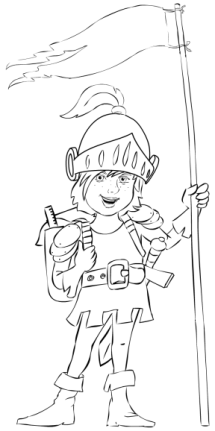 SchülervertretungFr. SchusterBerlin, den 17.9.2018Protokoll der 1. Schülerversammlung 2018 / 2019Anwesend: 2a, 2b, 2c, 2d, 3a, 3b, 3c, 4a, 4b, 4c, 5a, 5b, 5c, 6a, 6b, 6c TOP 1 Wahl des OberrittersFolgende Kandidaten wurden zur Wahl aufgestellt: Jakob (2b), Matheo (2c), Moritz (5c), Leilani (6a), Helena (6c), Fabian (6c)Mit 13 Stimmen wurde Fabian zum Oberritter gewählt, Leilani (6a) erhielt 9 Stimmen und gilt als Vertretung des Oberritters.TOP 2 Wahl der Schülervertreter in der SchulkonferenzIn der Schulkonferenz sitzen die Schulleitung, Lehrer, Erzieher, Eltern und Schüler. Sie beraten und entscheiden über wichtige Dinge in unserer Schule. Die Schülervertreter sollen dort offen ihre Meinung sagen und aus Sicht der Schüler erzählen.Folgende Kandidaten wurden zur Wahl aufgestellt: Jakob (2b), Benjamin (2b), Matheo (2c), Jonathan (3a), Eva (3b), Aleksander (3c), Lena (3c), Lucia (4b), Arfiya (4c), Annika (5c), Leilani (6a), Helena (6c)Mit 25 Stimmen wurde Helena Bolz (6c), mit 23 Stimmen Leilani Wurdinger (6a), mit 17 Stimmen Annika G. (5c) und mit 12 Stimmen Lucia Löwe (4b) in die Schulkonferenz gewählt. TOP 3 Tag der offenen TürAm Donnerstag, 4.10.2018, findet wieder ein Tag der offenen Tür statt. An diesem Tag dürfen die Eltern der im nächsten Jahr schulpflichtigen Kinder die Schule anschauen. Es wird eine Begrüßung in der Aula stattfinden und im Anschluss führen Schüler die Eltern durch die Schule. In der 3. und 4. Stunde bleiben die Klassentüren offen, sodass die Eltern sich den Unterricht anschauen können. Zeigt euch von eurer besten Seite! Es haben sich fleißig sehr viele Kinder für Schülerführungen angeboten, vielen Dank für euren Einsatz! Seid nicht traurig, wenn ihr dieses Jahr nicht dabei seid, vielleicht dann im nächsten Jahr. Aus den Kindern habe ich folgende Kinder ausgewählt:9.50 Uhr		Leilani (6a), Lucia (4b) und Emmi (2d)10 Uhr		Fabian (6c), Aleksander (3c), Emil (2a)10.10 Uhr		Leonie (5a), Valentin (4a), Jakob (2b)10.20 Uhr		Annika (5c), Arfiya (4c), Matheo (2c)TOP 4 VerschiedenesFotos: Die aktuellen Klassensprecher werden wieder in der großen Glashalle ausgehängt.Ab nächster Woche gilt der Fußballplan für den großen Fußballplatz für die Klassen 4-6 (siehe Kopie).Die Bücherwurmpause gibt es wieder regelmäßig nach den Herbstferien. Es wird diesmal keine wechselnden Betreuer, sondern ein festes Team für das ganze Schuljahr geben.Neue Ideen für Monatsmottos gerne bei Frau Schuster abgeben!Bitte überlegt gemeinsam in eurer Klasse bis zum nächsten Treffen, wie euch die neuen Zeiten für Unterricht und Pausen und die Horteinteilung gefallen:Hat sich die Unruhe und Hektik beim Essen gebessert?Braucht ihr die vollen 45 Minuten zum Essen?Wie klappt es ohne 5Minuten-Pausen zwischen den Stunden?Wie gefällt euch die lange Pause? Was spielt ihr oder benötigt ihr noch Spielmaterial (welches?)?Wie gefallen euch die drei Abteilungen im Hort? Was klappt gut und was nicht? Protokoll: Fr. SchusterLiebe Kinder,vielen Dank, dass ihr euch für die Schülerführungen am Tag der offenen Tür (Donnerstag, 4.10.18) gemeldet habt!Heute bekommt ihr einen Überblick, wo ihr die Eltern an diesem Tag entlang führen solltet und was ihr alles erzählen könntet. Das müsst ihr nicht auswendig lernen, es sind nur Ideen!!! Ihr dürft auch einfach frei erzählen, was euch gerade so einfällt zu den einzelnen Räumen… Denkt dran: Ihr vertretet an diesem Tag die Schule. Seid freundlich und offen und macht Werbung für unsere Schule .Wir treffen uns am Dienstag, 2.10.18, in der 2. Pause in der großen Glashalle, damit wir noch offene Fragen klären können.Ich freue mich auf euch und danke für euren Einsatz! Beste GrüßeFr. SchusterLiebe Kinder,vielen Dank, dass ihr euch für die Schülerführungen am Tag der offenen Tür (Donnerstag, 4.10.18) gemeldet habt!Heute bekommt ihr einen Überblick, wo ihr die Eltern an diesem Tag entlang führen solltet und was ihr alles erzählen könntet. Das müsst ihr nicht auswendig lernen, es sind nur Ideen!!! Ihr dürft auch einfach frei erzählen, was euch gerade so einfällt zu den einzelnen Räumen… Denkt dran: Ihr vertretet an diesem Tag die Schule. Seid freundlich und offen und macht Werbung für unsere Schule .Wir treffen uns am Dienstag, 2.10.18, in der 2. Pause in der großen Glashalle, damit wir noch offene Fragen klären können.Ich freue mich auf euch und danke für euren Einsatz! Beste GrüßeFr. Schuster